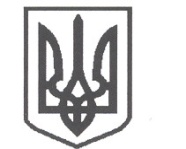 УКРАЇНАСРІБНЯНСЬКА СЕЛИЩНА РАДАЧЕРНІГІВСЬКОЇ ОБЛАСТІВИКОНАВЧИЙ КОМІТЕТРІШЕННЯ09 квітня 2021 року     					                   			№ 108смт СрібнеПро створення матеріальних резервів для запобігання та ліквідації надзвичайних ситуаційКеруючись п.п.7 п.А ч.1 ст.38, п.3 ч.4 ст.42, ч.1 ст.52, ч.6 ст.59  Кодексу Цивільного захисту України, Постанови Кабінету Міністрів України від 30 вересня 2015р. №775 «Про затвердження Порядку створення та використання матеріальних резервів для запобігання і ліквідації наслідків надзвичайних ситуацій», з метою запобігання, ліквідації надзвичайних ситуацій та їхніх наслідків на території селищної ради виконавчий комітет селищної ради вирішив:Затвердити Номенклатуру матеріального  резерву для запобігання та  ліквідації надзвичайних ситуацій місцевого рівня на 2021 рік (додається).Фінансовому управлінню селищної ради  при уточненні  селищного бюджету на 2021 рік і при формуванні бюджету на наступні роки передбачати кошти на створення матеріальних резервів для запобігання, ліквідації надзвичайних ситуацій техногенного і природного характеру та їх наслідків.Контроль  за   виконанням  цього   рішення  покласти  на  першого заступника селищного голови В.ЖЕЛІБУ.Селищний голова						О.ПАНЧЕНКОДодаток 								до рішення виконкому Срібнянської селищної ради09.04.2021  № 108Номенклатураматеріального резерву для запобігання та ліквідації надзвичайних ситуацій місцевого рівня на  2021 рікСелищний голова						О.ПАНЧЕНКО№з/пНоменклатураматеріально-технічнихресурсівОдиницявиміруПлануєтьсязакупити у 2021 роціВартість,тис. грнПри-мітка1.Автобезнинт.0,26,02.Дизельне паливот.0,26,0УсьогоУсього12,0